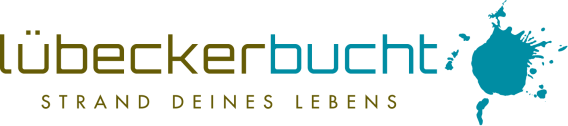 Liebe Partner der Lübecker Bucht,
auch heute versorgen wir Sie mit Informationen zu den neusten Entwicklungen. Hier die Zusammenfassung:Der Bundestag hat heute, 25.03.2020, ein umfassendes Hilfspaket beschlossen. Dieses bildet die Grundlage auch für die finanzielle Unterstützung vor Ort. Das Antragsformular für das Förderprogramm für Kleinstunternehmen und Soloselbstständige erwarten wir in der folgenden Woche. Sobald uns die Nachricht erreicht, dass es verfügbar ist, geben wir Ihnen Bescheid.Bestehende Förderlücken anpassen: Einerseits gibt es ein Programm, das direkte Zuschüsse für Kleinstunternehmer und Soloselbstständige beinhaltet (bis zu 10 Angestellte). Andererseits gibt es für mittelständische Betriebe Sonderprogramme über die KfW in Kooperation mit der Hausbank. Dabei handelt es sich um Kredite, die letztendlich auch zurückgezahlt werden müssen. Sowohl für mittelständische Tourismusbetriebe mit mehr als 10 Angestellten, als auch für nicht gewerbliche Vermieter (Einkünfte nur aus Vermietung und Verpachtung) besteht aktuell eine Lücke. Der Handlungsbedarf wurde bereits erkannt, und neben dem Deutschen Tourismusverband und den IHKen setzen wir uns dafür ein, dass diese Lücken geschlossen werden.Meer für Zuhause - die Lübecker Bucht denkt an dich: Unter diesem Titel haben wir heute auf Facebook eine Reihe gestartet, mit der wir die Lübecker Bucht zu den Gästen bringen, die im Moment nicht kommen können. So ist die Lübecker Bucht trotz verordneter Ferne bei den Gästen präsent und weckt Sehnsucht, sobald ein Besuch wieder möglich ist. Den Auftakt dieser Reihe finden Sie hier: www.facebook.com/luebeckerbucht/videos/2230066740635074/Auch wir leisten einen Beitrag zur Unterstützung der lokalen Wirtschaft. Hierfür entwickeln wir aktuell eine Online-Plattform, auf der wir regionale Betriebe darstellen, die aufgrund der aktuellen Situation nur eingeschränkt tätig sein dürfen. Es entsteht eine Übersicht von Produkten und Dienstleistungen und wie sie erworben/ in Anspruch genommen werden können. Fühlen Sie sich angesprochen? Oder kennen Sie jemanden, auf den das zutrifft? Antworten Sie gerne auf diese E-Mail.Wir halten Sie auf dem Laufenden.Bleiben Sie gesund, Ihr André RosinskiVorstand der Tourismus-Agentur Lübecker BuchtTel. +49 04503 / 7794-111 | Fax +49 04503 / 7794-200
arosinski@luebecker-bucht-ostsee.de
www.luebecker-bucht-partner.de

Tourismus-Agentur Lübecker Bucht
D - 23683 Scharbeutz | Strandallee 134

Die Tourismus-Agentur Lübecker Bucht ist eine Anstalt öffentlichen Rechts der Stadt Neustadt in Holstein und der Gemeinden Scharbeutz und Sierksdorf.

Vorstand: André Rosinski | Steuer-Nr. 22/299/03043 | USt-IDNr. DE289111337